AVISOS SEMANAIS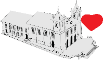 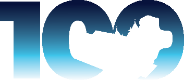 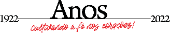 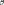 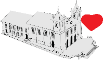 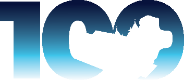 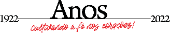 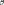 PARÓQUIA SÃO VICENTE FÉRRER Dia 08/05 a 14/05/22 COROAÇÕES DE NOSSA SENHORAContinuam, nesta semana, as coroações de Nossa Senhora.Na quarta-feira, dia 11, às 18h00, a Escola Joaquim Rodarte estará participando deste momento.E, na quinta-feira, dia 12, serão os jovens da Missão Dehoniana Juvenil que irão coroar Nossa Senhora.02. FESTA DE SÃO VICENTE FÉRRER: 	O casal festeiro da terceira semana, é o Sr. BALDOMIRO e a SUELENE.PROGRAMAÇÃODia 13, sexta-feira, às 19h00, missa no Vicentão, e, logo após, as festividades.Dia 14, sábado, às 19h00, missa no Vicentão, e, logo após, as festividades.Dia 15 de maio, domingo às 19h00, Celebração da Palavra na residência da família.Dia 16, 17 e 19 de maio, segunda, terça e quinta-feira às 19h00, visitas à imagem de São Vicente, orações e terços na residência da família.Dia 18, quarta-feira, às 19h00, missa na residência do casal, Rua Antônio José Barbosa, 1.200 – Cond. Santa Luzia.03. PREPARAÇÃO PARA PAIS E PADRINHOSPróxima preparação para o Batismo será na Comunidade Santa Luzia, no dia 11 de maio, das 19h00 às 23h00. Inscrições e informações na Secretaria Paroquial.04. FESTA DE NOSSA SENHORA DE FÁTIMA:Próxima sexta-feira, dia 13, celebramos o dia de Nossa Senhora de Fátima.As nossas comunidades rurais de Teodoros e Serrinha, convidam a todos para a celebração da Santa Missa em louvor à Padroeira Nossa Senhora de Fátima:Com. Teodoros – dia 14 de maio, sábado, às 16h00Com. Serrinha – Dia 15 de maio, domingo, às 14h00	   Logo após a Santa Missa, haverá leilão.05. REUNIÃO DO COSELHO PAROQUIAL DE EVANGELIZAÇÃO (CPE)Próxima quinta-feira, dia 12/05, às 19h, acontece a reunião do Conselho Paroquial de Evangelização (CPE). Pedimos a presença dos coordenadores de todas pastorais e movimentos da Paróquia. É muito importante a participação de todos.